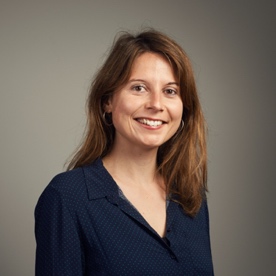 Caroline CLAIR. 									35, rue Gantois59000 LILLE								06 74 86 87 45/03 59 57 65 08 caroline.clair@sciencespo-lille.eu Née le 12/04/1986, à Montpellier. PRAG en Sciences Économiques et Sociales, enseignante titulaire en sociologie et en science politique à Sciences Po Lille. Enseignements à Sciences Po LILLE (2015-2022). Conférences de méthode : Conférence de méthode annuelle en science politique : « Introduction à la science politique » (1A, filière générale, 36h, depuis 2015).Conférence de méthode annuelle en sociologie : « Courants et débats sociologiques en Europe » (1A, filière franco-allemande, 36h, depuis 2016).Conférence de méthode annuelle en sciences sociales : « Méthodes des sciences sociales » (2A, filière générale, 30h, depuis 2018).Conférence de méthode en science politique : « Comportements politiques » (2A, filière générale, 18h, 2015-2018).Séminaires :Séminaire de sociologie, dispensé en anglais : « Society, Values and Identity in Europe » (étudiants internationaux, 18h, 2017-2022).Séminaire de science politique, dispensé en anglais : « French Politics and Institutions » (étudiants internationaux, 18h, 2015-2020).Séminaire de science politique, dispensé en anglais : « Comparing attitudes towards the EU » (étudiants internationaux, 18h, 2015-2017).Séminaire de sociologie : « Sociologie de l’art et des pratiques culturelles » (M1 Management des Institutions culturelles, 18h, depuis 2016). Séminaire de sociologie : « Actualité et enjeux contemporains du monde la culture » (M1 Management des Institutions culturelles, 18h, 2021/2022).Séminaire de sociologie : « Sociologie urbaine » (M1 Gouvernance des Territoires Urbains, 18h, 2021/2022).Séminaire de sociologie : « Sociologie de la consommation » (M1 Communication et médias, 18h, 2021/2022). Séminaire de science politique : « Politiques culturelles locales » (M2 Management des Institutions culturelles, 6h, 2017-2019).Séminaire annuel de méthodologie pour la rédaction du mémoire de recherche ou du rapport d’expertise (M1 Management des Institutions culturelles, M1 Gouvernance des Territoires Urbains). Séminaire « Épistémologie des sciences sociales et méthode du mémoire (M1 Politique, Philosophie et Économie, 6h, 2016-2018).Séminaire de préparation au concours de l’agrégation de sciences sociales, thème de sociologie « La société des individus » (M2 préparation à l’agrégation de sciences sociales, 2015-2016, 30h).Autre cours : Sas de pré-rentrée pour les étudiants en entrée directe de 4e année : « Introduction aux sciences sociales » (2020-2022, 6h). Activités pédagogiques et participations à des oraux d’examens.Encadrement de mémoires de recherche et de rapports d’expertise d’étudiants en master 1.Encadrement des travaux des étudiants en filière franco-allemande (Bachelorarbeït/3A ; Masterarbeït/5A).Encadrement d’étudiants en apprentissage (M2, master Management des Institutions culturelles ; M2, master Gouvernance des Territoires Urbains).Encadrement d’étudiants en stage (3 e année et 5e année).Participation à des jurys d’oraux (oral de culture générale 1ère année 2015-2018, Grand Oral du cycle master depuis 2015, oraux d’admission double diplôme École Supérieure de Journalisme de Lille/Sciences Po Lille). Participation au jury d’admission des étudiants en entrée directe en Master Gouvernance des territoires urbains (depuis 2021).Corrections des copies du concours commun d’entrée en première année à Sciences Po. Responsabilité administrative. Coordinatrice du programme de démocratisation PEI (Programme d’Études Intégrées) de Sciences Po Lille, depuis mars 2019. Parcours professionnel.Doctorante en science politique, sous la direction de Stéphane Beaud (Professeur des Universités en science politique, à Sciences Po Lille), rattachée au laboratoire du CERAPS, depuis novembre 2020. PRAG en sciences Économiques et Sociales, enseignante titulaire à Sciences Po Lille depuis septembre 2015. 2014/2015 : professeure agrégée de Sciences Économiques et Sociales, au lycée Bernart de Ventadour, à Ussel (19). 2013/2014 : professeure agrégée de Sciences Économiques et Sociales, au lycée Aristide Maillol, à Perpignan (66). Formation universitaire et diplômes.2015	DNL anglais, diplôme permettant d’enseigner les Sciences Économiques et Sociales en anglais, dans l’enseignement secondaire. 2013		Agrégation externe de Sciences Économiques et Sociales. 		Préparation à l’Université Paris 1/Sorbonne, UFR d’économie.2012		CAPES externe de Sciences Économiques et Sociales.		Préparation à l’Université Paris 1/Sorbonne, UFR d’économie.2012		       C2I2E : certificat de validation de compétences informatiques.2012		Master 2 professionnel « Métiers de l’enseignement », spécialité		« Formateurs en Sciences Économiques et Sociales » (FSES) ; classe préparatoire à l’Agrégation de Sciences Économiques et Sociales, à l’Université Paris 1/Sorbonne, UFR d’économie. Mention : Assez bien.2011		Master 2 recherche Science politique, spécialité « Sociologie et institutions du politique » (SIP), à l’Université Paris 1/Panthéon-Sorbonne, UFR de Science Politique. Mention : Bien. 2010		Master 2 recherche « Études Européennes et Internationales », délivré par l’Institut d’Études Politiques de Grenoble. Mention : Bien. 		Diplôme de l’Institut d’Études Politiques de Grenoble.2009		Master 1 « Études Européennes et Internationales », à l’Université du Kent (Canterbury, Royaume-Unis). Diplôme European Studies, délivré par l’Université du Kent (Canterbury).2005-2008		1er cycle à l’Institut d’Études Politiques de Grenoble : section Service Public. Mention : Assez Bien.2004-2005	Classe préparatoire littéraire (hypokhâgne A/L), option « Sciences Po », au lycée Janson de Sailly, à Paris.2004	Baccalauréat Économique et Social (ES) ; au lycée Bernard Palissy à Agen (47). Options : anglais renforcé et LV3 italien. Mention : Très bien.Publications/Activités de recherche. Participation en tant qu’auditrice au Congrès de l’AFSP, à Lille, en juillet 2022 (section thématique 5 : « les politiques de gentrification. Politisation du peuplement et (dé)mobilisations locales » ; section thématique 27 : « Jeunesses et participations politiques »).Présentation d’une communication lors du Colloque International organisé par le CERAPS et le laboratoire canadien CPDS : « La recherche en sciences sociales du point de vue des enquêté.e.s », en février 2022.Participation en tant qu’auditrice au Congrès de l’AFS, à Lille, en juillet 2021 (en distanciel). Publication en mars 2018 du compte-rendu de l’ouvrage de Leïla Frouillou, Ségrégations universitaires en Ile-de-France ; en septembre 2018 du compte-rendu de l’ouvrage de Sonia Lehman-Frisch, Sociologie de San Francisco, sur liens-socio.org. Publication en janvier 2018 dans la Revue Française de Science Politique (vol. 67, n°6) du compte-rendu de lecture de l’ouvrage collectif The Oxford Handbook of French Politics, dirigé par R. Elgie, E. Grossman et A. G. Mazur. 2017 et 2019 : participation à l’ouvrage collectif de préparation au concours commun d’entrée en première année à Sciences Po, publié aux éditions Atlande (rédaction de fiches de synthèse sur les thèmes de culture générale « la ville », « radicalité » et « révolutions »).  2016 : participation à une journée d’étude organisée à Sciences Po Lille sur le thème « Comprendre ».Autres publications/rapports.2012 : Mémoire de Master 2 professionnel FSES (Université Paris 1/Sorbonne) : 	« Parti communiste, culture et banlieue parisienne : histoire d’une affinité élective » ; sous la direction de M. Laurent Fleury, Professeur de Sociologie, à l’Université Paris 7, Denis Diderot. 2011 : Mémoire de Master 2 recherche, mention Sociologie et institutions du politique (Paris 1 Panthéon Sorbonne) : « Analyse de la politique culturelle d’Aubervilliers, à la suite d’une alternance politique » ; sous la direction de Mme Brigitte Gaiti, Professeur de Science Politique à l’Université Paris 1/Panthéon Sorbonne. 2010 : Mémoire de Master 2 recherche, mention Science Politique de l’Union Européenne (IEP Grenoble) : « L’euroscepticisme : une affaire des citoyens ou des partis politiques ? Approches économique, sociologique et politique de l’euroscepticisme, en France et en Grande-Bretagne, lors des élections européennes de 1999 et de 2004 » ; sous la direction de M. Bruno Cautrès, Professeur de Science Politique à l’Institut d’Etudes Politiques 	de Grenoble et à l’Institut d’Études Politiques de Paris.Mai- Juin 2010 : Stage de fin d’étude à l’Institut Universitaire Européen (EUI) à Florence, sous la direction M. Peter Mair, Professeur de Science Politique à l’EUI. Rédaction du mémoire de fin d’études de l’Institut d’Études Politiques de Grenoble sur l’euroscepticisme en France et en Grande-Bretagne. Utilisation des ressources de l’EUI.  Cours, lectures et conférences en anglais. 2008	Mémoire réalisé dans le cadre du séminaire Économie internationale et développement (3ème année IEP) : « La transition économique et démocratique des pays d’Europe de l’Est : une question de développement » 	sous la direction de Mme Célia Himelfarb, Professeur d’économie à l’Institut d’Études Politiques de Grenoble. Spécialités de recherche/centres d’intérêt scientifiques. Sociologie urbaine (les logiques de la ségrégation spatiale, histoire de la sociologie urbaine, aménagement du territoire).Sociologie de l’éducation.Sociologie de l’art, de la culture et des pratiques culturelles.Sociologie des inégalités.Analyse des politiques publiques. Domaines d’enseignement.Sociologie générale (cours adressés aux étudiants de première et de deuxième année) : les grands courants et les fondateurs de la sociologie, histoire de la pensée sociologique, sociologie du changement social, analyse de la stratification sociale et de la mobilité sociale, transformation du lien social dans les sociétés modernes.Sociologie de l’art (cours de niveau master).Sociologie de la consommation (cours de niveau master).Sociologie de la culture (cours de niveau master).Sociologie de la ville/sociologie urbaine (cours de niveau master). Sociologie de l’éducation (cours adressé aux étudiants de première année).Science politique générale (cours adressés aux étudiants de première et de deuxième année) : l’ordre politique (domination, légitimité, autorité, pouvoir ; la construction socio-historique de l’État, la Nation, les régimes politiques, les dimensions symboliques et émotionnelles du politique) ; acteurs et organisations politiques (les partis politiques, les élites, les intellectuels et la politique, les femmes en politiques, les syndicats, les groupes d’intérêt), comportements politiques. Analyse des politiques culturelles locales (cours de niveau master).